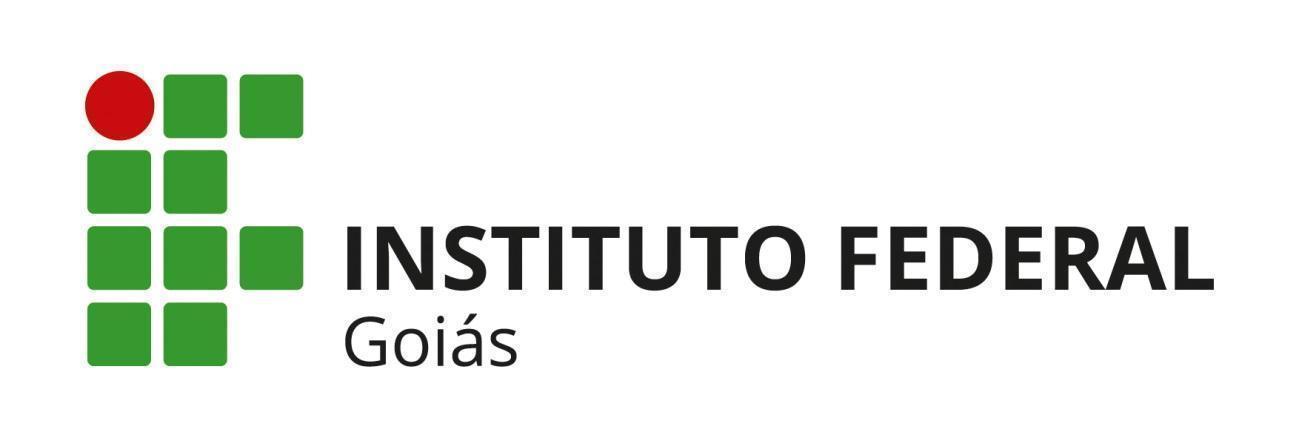 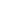 EDITAL DE PROJETO DE ENSINO Nº 03/2023ANEXO IV – TERMO DE COMPROMISSO DO/A ESTUDANTE BOLSISTAI – Dados pessoais:Nome:Titulação:Câmpus/Departamento:Telefone:E-mail:II – Dados do Projeto de Ensino Título:Público:Período de realização:Eu,		_______,comprometo-me, como estudante bolsista do Projeto de Ensino	                                                          , realizar as atribuições a mim descritas no Plano de Ação e dedicar 20 horas semanais para o desenvolvimento do Projeto de Ensino.Assinatura do/a Estudante BolsistaLocal, _____/ ________________/2023.